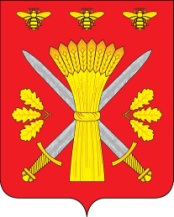 РОССИЙСКАЯ ФЕДЕРАЦИЯОРЛОВСКАЯ ОБЛАСТЬАДМИНИСТРАЦИЯ ТРОСНЯНСКОГО РАЙОНАПОСТАНОВЛЕНИЕот  13 ноября  2018 г.                                                                                                                №301             с.ТроснаОб утверждении административного регламента предоставления муниципальной услуги «Организация и проведение аукциона на право заключения договора аренды земельного участка из земель, находящихся в муниципальной собственности Троснянского района, а также из земель, государственная собственность на которые не разграничена, для его комплексного освоения в целях жилищного строительства»В соответствии с Федеральным законом от 25.10.2001 № 137-ФЗ «О введении в действие Земельного кодекса Российской Федерации», Земельным кодексом Российской Федерации, Градостроительным кодексом Российской Федерации, Федеральным законом от 27.07.2010 № 210-ФЗ «Об организации предоставления государственных и муниципальных услуг», постановлением Администрации Троснянского района от 11.04.2012 года № 101 «Об утверждении Порядка разработки и утверждения административных регламентов предоставления муниципальных услуг Троснянского района»,  постановляет:1. Утвердить Административный регламент предоставления муниципальной услуги «Организация и проведение аукциона на право заключения договора аренды земельного участка из земель, находящихся в муниципальной собственности Троснянского района, а также из земель, государственная собственность на которые не разграничена, для его комплексного освоения в целях жилищного строительства», согласно приложению.2. Контроль за исполнением настоящего постановления возложить на заместителя главы администрации района А.В. Фроловичева.3. Настоящее постановление вступает в силу после его обнародования.И.о. Главы района                                                                  И.И. Писарева